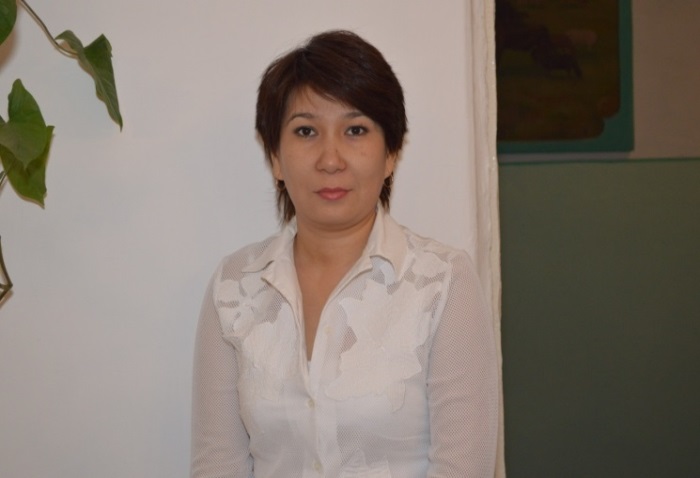 Насанова Жанар Абдрасулаевна, учитель начальных классовОСШ № 17 имени Лермонтова,образование – высшее,общий педагогический стаж – 25 лет,высшая квалификационная категория, г. ШымкентСоставление комбинацийКСП по математике 1-4-20*В контексте тем:*В контексте тем:*В контексте тем:«Еда и напитки», «В здоровом теле – здоровый дух»«Еда и напитки», «В здоровом теле – здоровый дух»Школа: №17 имени Лермонтова Школа: №17 имени Лермонтова Школа: №17 имени Лермонтова Школа: №17 имени Лермонтова Школа: №17 имени Лермонтова Дата: «__04__»____05________2018___г.Дата: «__04__»____05________2018___г.Дата: «__04__»____05________2018___г.ФИО учителя:  Насанова Ж.А.ФИО учителя:  Насанова Ж.А.Класс: 1 «Б» класс.Класс: 1 «Б» класс.Класс: 1 «Б» класс.Количество присутствующих: отсутствующих: 25Количество присутствующих: отсутствующих: 25Цели обучения, которые достигаются на данном уроке (ссылка на учебную программу):Цели обучения, которые достигаются на данном уроке (ссылка на учебную программу):Цели обучения, которые достигаются на данном уроке (ссылка на учебную программу):Цели обучения, которые достигаются на данном уроке (ссылка на учебную программу):Цели обучения, которые достигаются на данном уроке (ссылка на учебную программу):• составлять варианты комбинаций "по два" из предметов окружающего мира.• составлять варианты комбинаций "по два" из предметов окружающего мира.• составлять варианты комбинаций "по два" из предметов окружающего мира.• составлять варианты комбинаций "по два" из предметов окружающего мира.• составлять варианты комбинаций "по два" из предметов окружающего мира.Цели урока:Цели урока:Создать условия для понимания способов составления различных комбинаций "по два"; ознакомить учащихся с методом организованного перебора.Создать условия для понимания способов составления различных комбинаций "по два"; ознакомить учащихся с методом организованного перебора.Создать условия для понимания способов составления различных комбинаций "по два"; ознакомить учащихся с методом организованного перебора.Критерии успехаКритерии успехаК концу урока учащиеся смогут:составлять комбинации из чисел и предметов;вести подсчет вариантов комбинаций.К концу урока учащиеся смогут:составлять комбинации из чисел и предметов;вести подсчет вариантов комбинаций.К концу урока учащиеся смогут:составлять комбинации из чисел и предметов;вести подсчет вариантов комбинаций.Привитие ценностейПривитие ценностейЦенности, основанные на национальной идее «Мәңгілік ел»: казахстанский патриотизм и гражданская ответственность; уважение; сотрудничество; труд и творчество; открытость; образование в течение всей жизни.Ценности, основанные на национальной идее «Мәңгілік ел»: казахстанский патриотизм и гражданская ответственность; уважение; сотрудничество; труд и творчество; открытость; образование в течение всей жизни.Ценности, основанные на национальной идее «Мәңгілік ел»: казахстанский патриотизм и гражданская ответственность; уважение; сотрудничество; труд и творчество; открытость; образование в течение всей жизни.МежпредметныесвязиМежпредметныесвязиМежпредметные связи содержат перечень ссылок на другие предметы, которые имеют отношение к уроку. Разнообразные виды заданий выполняются на уроке с целью осуществления интеграции с другими предметами. Например, задачи обучения в рамках конкретного урока по предмету "Математика" можно рассмотреть через такие предметы, как "Естествознание" и "Художественный труд".Межпредметные связи содержат перечень ссылок на другие предметы, которые имеют отношение к уроку. Разнообразные виды заданий выполняются на уроке с целью осуществления интеграции с другими предметами. Например, задачи обучения в рамках конкретного урока по предмету "Математика" можно рассмотреть через такие предметы, как "Естествознание" и "Художественный труд".Межпредметные связи содержат перечень ссылок на другие предметы, которые имеют отношение к уроку. Разнообразные виды заданий выполняются на уроке с целью осуществления интеграции с другими предметами. Например, задачи обучения в рамках конкретного урока по предмету "Математика" можно рассмотреть через такие предметы, как "Естествознание" и "Художественный труд".Навыки использованияИКТ Навыки использованияИКТ На данном уроке учащиеся не используют ИКТ. Возможный уровень:организованная деятельность, включающая презентации и ИKT;самостоятельное изучение информации, обсуждение в группе; представление классу полученных выводов;На данном уроке учащиеся не используют ИКТ. Возможный уровень:организованная деятельность, включающая презентации и ИKT;самостоятельное изучение информации, обсуждение в группе; представление классу полученных выводов;На данном уроке учащиеся не используют ИКТ. Возможный уровень:организованная деятельность, включающая презентации и ИKT;самостоятельное изучение информации, обсуждение в группе; представление классу полученных выводов;Предварительные знанияПредварительные знанияНа предыдущих уроках первоклассники комбинировали предметы методом подбора вариантов.На предыдущих уроках первоклассники комбинировали предметы методом подбора вариантов.На предыдущих уроках первоклассники комбинировали предметы методом подбора вариантов.Ход урокаХод урокаХод урокаХод урокаХод урокаЭтапы урокаЗапланированная деятельность на урокеЗапланированная деятельность на урокеЗапланированная деятельность на урокеРесурсыНачало урокаПсихологический настрой.- Давайте наш урок начнем с пожелания друг другу добра.Я желаю тебе добра, ты желаешь мне добра, мы желаем друг другу добра. Если будет трудно - я тебе помогу.- Я рада, что у нас отличное настроение. Надеюсь, что урок пройдет интересно и увлекательно. Математическая разминка Игра « Бинго»- Сегодня мы вспомним пройденный материал и поиграем в игру « Бинго»Индивидуальная работа Ответы можно записывать в любую клетку.Математические задачи могут быть источником знаний учащихся о здоровье человека. Это выражается в том, что в содержании задачи присутствует факты из реальной жизни о здоровье человека.Сердце здорового человека делает 75 ударов в минуту. Сколько ударов делает сердце за 2 минуты? /150/Пульс взрослого человека – 60 ударов в минуту, а у ребенка – 90. Насколько чаще сокращается сердце за час у взрослого человека, чем у ребенка?/30/Дежурные сначала разнесли 3 подноса с 10 стаканами кефира на каждом подносе, потом ещё 9 стаканов сока. Сколько всего стаканов разнесли дежурные?/39/Для нормального питания одному человеку требуется не менее 7 кг соли в год? Сколько соли нужно семье из 3 человек?/21/ В день Федя съедает 1 л  супа. Сколько  литров супа Федя съест за неделю?/7/Два туриста поехали в Японию. Они там ели суши. Один в неделю съел 2 кг суши, а другой 4 кг. Сколько килограммов суши туристы съели вместе за 1 неделю?/6/Важны для здоровья, друзья, витамины!      И яблоки ест непременно Ирина.      10 их в вазе лежало – смотри,      А после обеда осталось лишь 2.      Сколько яблок съела Ирина?/8/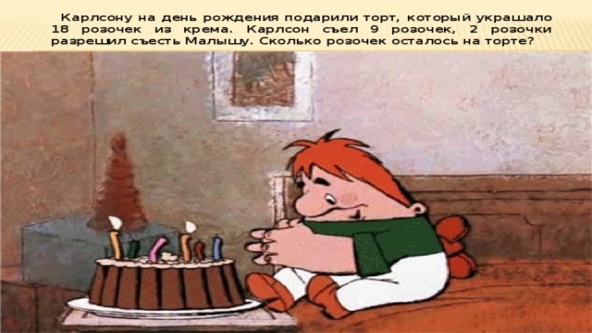 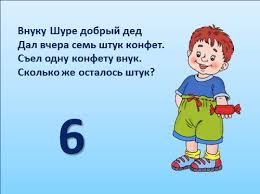 -Теперь проверим у кого быстрее всех закроются три числа, у того выйдет бинго.50+50+20+30=150100-70=3013+13+13=3925-4=2111-4=710-4=618-10=84+3=73+3=6Работа в группах Разделите учащихся на группы по 4—5 человек. Каждой группе раздайте  разрезанные картинки предметов. Детям необходимо составить комбинации.Предложите разложить (скомбинировать) эти предметы на группы так, чтобы в каждой группе были неповторяющиеся предметы. Сообщите учащимся, что они комбинировали предметы и получали множество всех комбинаций.Ознакомьте детей с правилом в учебнике. Тюльпаны. Задайте школьникам вопросы:Сколько всего тюльпанов расцвело на клумбе?Сколько из них красного цвета?Сколько желтого цвета?Сколько цветов сорвала мама? Предложите поработать в парах и рассмотретьвсе комбинации цветов. Дайте учащимся возможность высказать свое мнение. Спросите их, сколько комбинаций получилось. Можно ли составить еще комбинации?Психологический настрой.- Давайте наш урок начнем с пожелания друг другу добра.Я желаю тебе добра, ты желаешь мне добра, мы желаем друг другу добра. Если будет трудно - я тебе помогу.- Я рада, что у нас отличное настроение. Надеюсь, что урок пройдет интересно и увлекательно. Математическая разминка Игра « Бинго»- Сегодня мы вспомним пройденный материал и поиграем в игру « Бинго»Индивидуальная работа Ответы можно записывать в любую клетку.Математические задачи могут быть источником знаний учащихся о здоровье человека. Это выражается в том, что в содержании задачи присутствует факты из реальной жизни о здоровье человека.Сердце здорового человека делает 75 ударов в минуту. Сколько ударов делает сердце за 2 минуты? /150/Пульс взрослого человека – 60 ударов в минуту, а у ребенка – 90. Насколько чаще сокращается сердце за час у взрослого человека, чем у ребенка?/30/Дежурные сначала разнесли 3 подноса с 10 стаканами кефира на каждом подносе, потом ещё 9 стаканов сока. Сколько всего стаканов разнесли дежурные?/39/Для нормального питания одному человеку требуется не менее 7 кг соли в год? Сколько соли нужно семье из 3 человек?/21/ В день Федя съедает 1 л  супа. Сколько  литров супа Федя съест за неделю?/7/Два туриста поехали в Японию. Они там ели суши. Один в неделю съел 2 кг суши, а другой 4 кг. Сколько килограммов суши туристы съели вместе за 1 неделю?/6/Важны для здоровья, друзья, витамины!      И яблоки ест непременно Ирина.      10 их в вазе лежало – смотри,      А после обеда осталось лишь 2.      Сколько яблок съела Ирина?/8/-Теперь проверим у кого быстрее всех закроются три числа, у того выйдет бинго.50+50+20+30=150100-70=3013+13+13=3925-4=2111-4=710-4=618-10=84+3=73+3=6Работа в группах Разделите учащихся на группы по 4—5 человек. Каждой группе раздайте  разрезанные картинки предметов. Детям необходимо составить комбинации.Предложите разложить (скомбинировать) эти предметы на группы так, чтобы в каждой группе были неповторяющиеся предметы. Сообщите учащимся, что они комбинировали предметы и получали множество всех комбинаций.Ознакомьте детей с правилом в учебнике. Тюльпаны. Задайте школьникам вопросы:Сколько всего тюльпанов расцвело на клумбе?Сколько из них красного цвета?Сколько желтого цвета?Сколько цветов сорвала мама? Предложите поработать в парах и рассмотретьвсе комбинации цветов. Дайте учащимся возможность высказать свое мнение. Спросите их, сколько комбинаций получилось. Можно ли составить еще комбинации?Психологический настрой.- Давайте наш урок начнем с пожелания друг другу добра.Я желаю тебе добра, ты желаешь мне добра, мы желаем друг другу добра. Если будет трудно - я тебе помогу.- Я рада, что у нас отличное настроение. Надеюсь, что урок пройдет интересно и увлекательно. Математическая разминка Игра « Бинго»- Сегодня мы вспомним пройденный материал и поиграем в игру « Бинго»Индивидуальная работа Ответы можно записывать в любую клетку.Математические задачи могут быть источником знаний учащихся о здоровье человека. Это выражается в том, что в содержании задачи присутствует факты из реальной жизни о здоровье человека.Сердце здорового человека делает 75 ударов в минуту. Сколько ударов делает сердце за 2 минуты? /150/Пульс взрослого человека – 60 ударов в минуту, а у ребенка – 90. Насколько чаще сокращается сердце за час у взрослого человека, чем у ребенка?/30/Дежурные сначала разнесли 3 подноса с 10 стаканами кефира на каждом подносе, потом ещё 9 стаканов сока. Сколько всего стаканов разнесли дежурные?/39/Для нормального питания одному человеку требуется не менее 7 кг соли в год? Сколько соли нужно семье из 3 человек?/21/ В день Федя съедает 1 л  супа. Сколько  литров супа Федя съест за неделю?/7/Два туриста поехали в Японию. Они там ели суши. Один в неделю съел 2 кг суши, а другой 4 кг. Сколько килограммов суши туристы съели вместе за 1 неделю?/6/Важны для здоровья, друзья, витамины!      И яблоки ест непременно Ирина.      10 их в вазе лежало – смотри,      А после обеда осталось лишь 2.      Сколько яблок съела Ирина?/8/-Теперь проверим у кого быстрее всех закроются три числа, у того выйдет бинго.50+50+20+30=150100-70=3013+13+13=3925-4=2111-4=710-4=618-10=84+3=73+3=6Работа в группах Разделите учащихся на группы по 4—5 человек. Каждой группе раздайте  разрезанные картинки предметов. Детям необходимо составить комбинации.Предложите разложить (скомбинировать) эти предметы на группы так, чтобы в каждой группе были неповторяющиеся предметы. Сообщите учащимся, что они комбинировали предметы и получали множество всех комбинаций.Ознакомьте детей с правилом в учебнике. Тюльпаны. Задайте школьникам вопросы:Сколько всего тюльпанов расцвело на клумбе?Сколько из них красного цвета?Сколько желтого цвета?Сколько цветов сорвала мама? Предложите поработать в парах и рассмотретьвсе комбинации цветов. Дайте учащимся возможность высказать свое мнение. Спросите их, сколько комбинаций получилось. Можно ли составить еще комбинации?Критерии успехаОтветыДва красных, один красный и один желтый, два желтых. Всего 3 комбинации.ОтветыДва красных, один красный и один желтый, два желтых. Всего 3 комбинации.ОтветыДва красных, один красный и один желтый, два желтых. Всего 3 комбинации.Середина урока Числа. Проанализируйте с учащимися таблицу. Спросите, какие числа составлял мальчик, где в таблице располагаются десятки, где единицы. Как мальчик составлял числа? Предложите поработать самостоятельно, а затем провести взаимопроверку в парах. Ответ содержит числа 21 и 22 в то время, как дети работают с числами до 20, поэтому данные ответы не считаются обязательными.ОтветыПропущенные числа: 12, 0, 2, 21, 22.Проверь, правильно ли заполнена таблица.Предложите работу в группах. После того как учащиеся нашли ошибки, дайте возможность каждой группе выступить с результатом проверки. Попросите ребят проанализировать ошибки.ОтветыПравильные ответы: 18, 90;неправильные ответы: 9, 80.Реши. Предложите каждой группе выбрать, каким способом она будет решать задачу: показывать практически, рисовать рисунки, рассуждать. Дайте учащимся время на выполнение работы. Оказывайте группам помощь. Затем каждой группе дайте возможность представить свое решение.Числа. Проанализируйте с учащимися таблицу. Спросите, какие числа составлял мальчик, где в таблице располагаются десятки, где единицы. Как мальчик составлял числа? Предложите поработать самостоятельно, а затем провести взаимопроверку в парах. Ответ содержит числа 21 и 22 в то время, как дети работают с числами до 20, поэтому данные ответы не считаются обязательными.ОтветыПропущенные числа: 12, 0, 2, 21, 22.Проверь, правильно ли заполнена таблица.Предложите работу в группах. После того как учащиеся нашли ошибки, дайте возможность каждой группе выступить с результатом проверки. Попросите ребят проанализировать ошибки.ОтветыПравильные ответы: 18, 90;неправильные ответы: 9, 80.Реши. Предложите каждой группе выбрать, каким способом она будет решать задачу: показывать практически, рисовать рисунки, рассуждать. Дайте учащимся время на выполнение работы. Оказывайте группам помощь. Затем каждой группе дайте возможность представить свое решение.Числа. Проанализируйте с учащимися таблицу. Спросите, какие числа составлял мальчик, где в таблице располагаются десятки, где единицы. Как мальчик составлял числа? Предложите поработать самостоятельно, а затем провести взаимопроверку в парах. Ответ содержит числа 21 и 22 в то время, как дети работают с числами до 20, поэтому данные ответы не считаются обязательными.ОтветыПропущенные числа: 12, 0, 2, 21, 22.Проверь, правильно ли заполнена таблица.Предложите работу в группах. После того как учащиеся нашли ошибки, дайте возможность каждой группе выступить с результатом проверки. Попросите ребят проанализировать ошибки.ОтветыПравильные ответы: 18, 90;неправильные ответы: 9, 80.Реши. Предложите каждой группе выбрать, каким способом она будет решать задачу: показывать практически, рисовать рисунки, рассуждать. Дайте учащимся время на выполнение работы. Оказывайте группам помощь. Затем каждой группе дайте возможность представить свое решение.Учебник:Составление комбинаций, с. 116—117.Рабочая тетрадь:Рабочий лист 111 "Составление комбинаций", с. 113.Рабочий лист 112 "Считай комбинации", с 114. Ресурсы:по три цветных карандаша для каждого ученика;по три тетради для каждой группы.Критерии успехаОтветыСамолет и машину; самолет и корабль; корабль и машину.ОтветыСамолет и машину; самолет и корабль; корабль и машину.ОтветыСамолет и машину; самолет и корабль; корабль и машину.